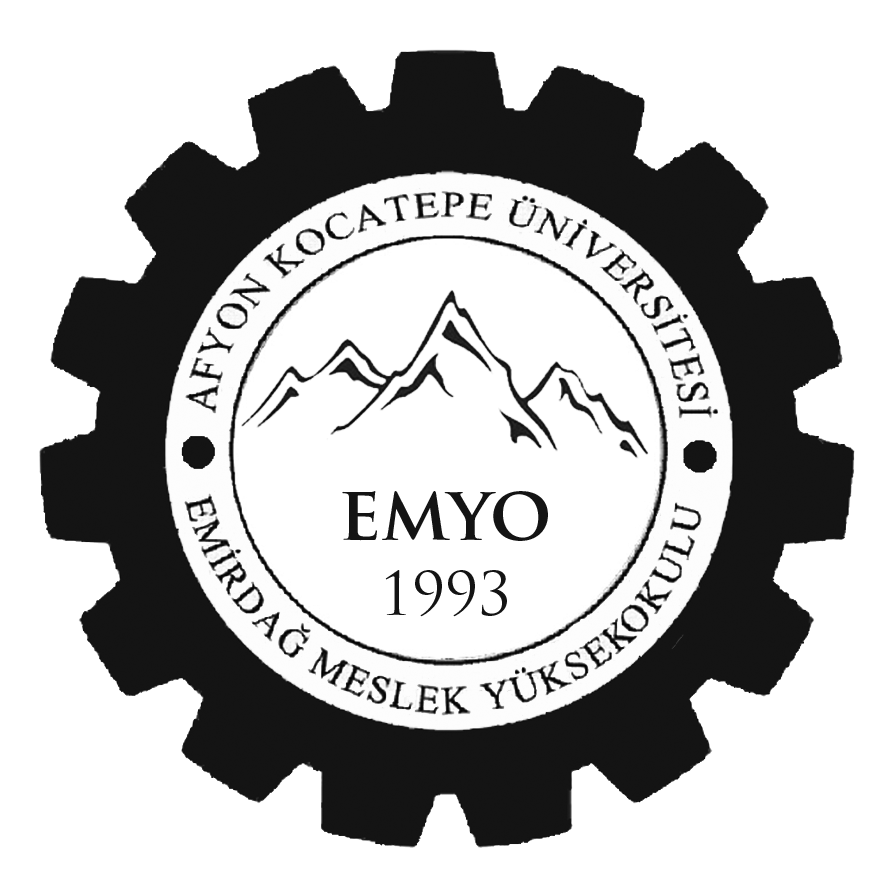 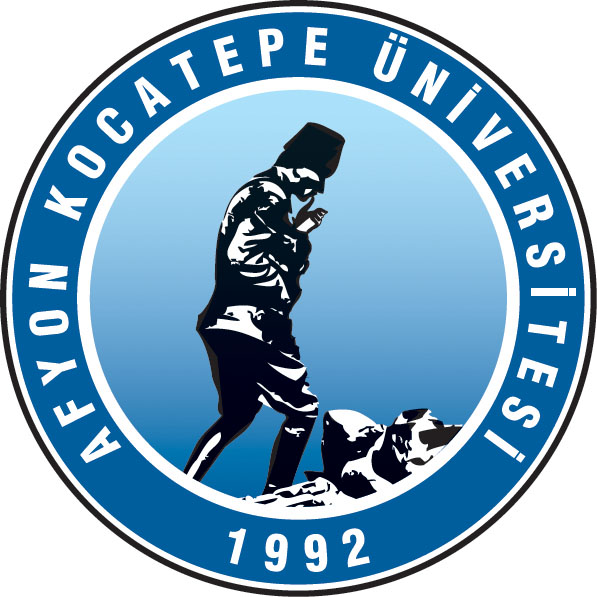 T.C. AFYON KOCATEPE ÜNİVERSİTESİ Emirdağ Meslek Yüksekokulu 2022-2023 EĞİTİM ÖĞRETİM YILI AKADEMİK DANIŞMANLAR LİSTESİPROGRAM ADI1. SINIF DANIŞMAN2. SINIF DANIŞMANBANKACILIK VE SİGORTACILIKÖğr. Grv. Mehmet MECEKÖğr. Grv. Mehmet Alper ŞENBİLGİSAYAR PROGRAMCILIĞIÖğr. Grv. Esra Ayça Güzeldereli YılmazÖğr. Grv. Fatma Topuz EryürükHARİTA KADASTRONÖNÖHARİTA KADASTROÖğr. Grv. Ayhan ÇETİNÖğr. Grv. Yasin KESERBAŞHARİTA KADASTROİÖİÖHARİTA KADASTROÖğr. Grv. Ayhan ÇETİNÖğr. Grv. Yasin KESERBAŞYAPI DENETİMİÖğr. Grv. Yunus Ahmet MUMYAKMAZÖğr. Grv. Ferhat UYGUNLABORANT ve VETERİNER SAĞLIKNÖNÖLABORANT ve VETERİNER SAĞLIKÖğr. Grv. Mehmet Ali ERFİDANÖğr. Grv. Betül ŞENSÖZLABORANT ve VETERİNER SAĞLIKİÖİÖLABORANT ve VETERİNER SAĞLIKÖğr. Grv. Mehmet Ali ERFİDANÖğr. Grv. Betül ŞENSÖZAŞCILIKNÖNÖAŞCILIKDr. Öğr. Üyesi Hülya MUTLUDr. Öğr. Üyesi Hülya MUTLUAŞCILIKİÖİÖAŞCILIKDr. Öğr. Üyesi Hülya MUTLUDr. Öğr. Üyesi Hülya MUTLU